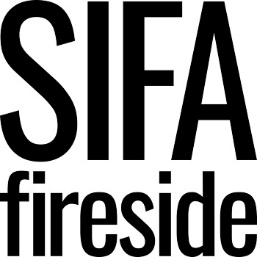 Person Specification  Crisis Project WorkerCriteriaE- EssentialD - DesirableAssessmentAssessmentAssessmentCriteriaE- EssentialD - DesirableAFITQUALIFICATIONSNVQ 2 or above in Information Advice & GuidanceNVQ 3 or above in Health & Social CareDDXXKNOWLEDGE, SKILLS, EXPERIENCEProven experience of working with vulnerable people and/or people with complex needsStrong understanding of barriers experienced by individuals with experience of homelessness or who are vulnerably housedEvidence of specific expertise in relation to, or a good understanding of, addiction, mental health, or trauma informed practice.Experience of working within a teamExcellent communication skillsExcellent organisational skillsLiaison and networking skills, including in multi-agency environments.Evidence of previous experience in using In-Form or similar client management database.Experience of collating and reporting statistics and outcomes.Competent IT user including Word, Excel, Outlook, Internet and other online packages.Skills in a relevant community language.PIE (psychologically informed environments) trainedEEEEEEEEDEDDXXXXXXXXXXXXXXXXXXXXXXXXXBEHAVIOURS AND PERSONAL ATTRIBUTESA proactive and resilient approachAbility to use own initiativeAbility to plan and organise workload and caseworkCommitment to anti-oppressive practiceCommitted to promoting our core values in all areas of work: supportive, courageous, dynamic, inclusiveFlexible approach to working hoursEEEEEEXXXXXXXXXXXXXXSPECIAL REQUIREMENTSEnhanced DBSEX